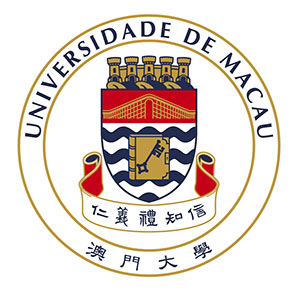 澳門大學人文社科高等研究院校內學人申請表澳門大學收集個人資料聲明根據第 8/2005 號法律《個人資料保護法》，澳門大學將盡全力保護申請人的個人資料，以確保其保密性及完整性。通過此申請表收集的個人資料將僅用於申請該項目和相關目的用途。如需要可能會提供給任何內部或外部人員審閱。根據《個人資料保護法》，申請人有權存取其個人資料並在需要時糾正錯誤。校內學人申請表(卓越出版駐院學人適用) 本人已閱讀及同意遵守上述細則，並同意接受該細則之約束。校內學人簽署：_______________________________ 日期：__________________________第一部分 – 基本資料第一部分 – 基本資料校內學人姓名（中文）：_______________________________________校內學人姓名（英文）：_______________________________________校內學人教員編號：_______________________________________所屬學術單位：_______________________________________職稱：_______________________________________入職澳大時間：自 ____________ 年____________ 月 起聯絡電郵地址：_______________________________________其他聯絡（電話/微信號等）：_______________________________________第二部分 – 駐院出版計劃詳細內容駐院日期起迄：自 ____ 年____ 月____日起                 至 ____ 年____ 月____日起 止出版類別： 專著書籍    期刊論文   書籍論文             其他：____________________________ 擬出版/投稿平臺（如期刊或出版社）及其學術地位說明/根據：______________________________________________________________________________________________________________________________________________________投稿階段： 已簽約/接納，有待繳交付梓定稿，但無需再評審     已初步有條件簽約/接納，但有待修正、再評審及確認     曾經評審，有待修正後再評審    在評審中，初步反應良好 在評審中，結果未悉    尚未投稿 其他：___________________ 已經附出版合約或與編輯的通信副本 其他投稿階段說明及附件：___________________________________________________________________________________________________________________________估計駐院開始時，已完成定稿比例約為： 80%    85%   90%   95%  其他：___%估計在駐院時期結束時可以完成定稿的比例約為： 100%    95%   90% 其他：____%預期出版成果的學術貢獻：______________________________________________________________________________________________________________________________________________________ ___________________________________________________________________________預期出版成果對澳門的社會貢獻 (如適用)：______________________________________________________________________________________________________________________________________________________ ___________________________________________________________________________代表著作 3種： (如有電子版副本，請附相關檔案)________________________________________________________________________________________________________________________________________________________________________________________________________________________________________________________________________________________________________________________________________________________________________________________________________________________請於提交申請表時附上詳細履歷。第三部分 – 一般出版資助項目第三部分 – 一般出版資助項目第三部分 – 一般出版資助項目爲了鼓勵校內學者成爲卓越出版駐院學人，高研院按情况資助獲審批者10萬澳門元以內的經費，資助聘請代課教師减輕教學任務、出版開支、學生助理。校內學人資助項目一般為期六個月，如超過六個月則作特殊情況處理。代課安排及一般資助項目說明如下。如申請人需要以下項目的資助，請在相應的方框內打勾及填寫期望獲資助的金額:爲了鼓勵校內學者成爲卓越出版駐院學人，高研院按情况資助獲審批者10萬澳門元以內的經費，資助聘請代課教師减輕教學任務、出版開支、學生助理。校內學人資助項目一般為期六個月，如超過六個月則作特殊情況處理。代課安排及一般資助項目說明如下。如申請人需要以下項目的資助，請在相應的方框內打勾及填寫期望獲資助的金額:爲了鼓勵校內學者成爲卓越出版駐院學人，高研院按情况資助獲審批者10萬澳門元以內的經費，資助聘請代課教師减輕教學任務、出版開支、學生助理。校內學人資助項目一般為期六個月，如超過六個月則作特殊情況處理。代課安排及一般資助項目說明如下。如申請人需要以下項目的資助，請在相應的方框內打勾及填寫期望獲資助的金額:代課安排/一般資助項目項目內容期望獲資助費用 (澳門元)代課安排 需要代課資助 不需要代課資助代課科目名稱及編號：____________________________________________________________________________一般出版資助項目 出版開支含編輯、出版補助金等________________ 人員開支研究助理或學生助理等人員開支 ________________ 其他： ____________     說明： ________________________________________總計：總計：________________第四部分 – 資助細則如申請人於申請截止日期後三個月內，沒有收到申請獲得審批的信息，即代表其項目不獲資助。受資助者一經接受資助，未經高研院書面同意，不應更改申請時承諾的出版平台，否則將被視作違反資助條件。高研院將保留最終解釋及決定權。第五部分 – 如需要學系及學院同意沒有學術年假的申請人，須先徵得學系和學院同意，若需學系及學院同意者，則另需取得系主任及院長在第二部分簽署。申請獲批准後，本校教師與所屬學院及高研院簽訂三方協議。協議履行完畢後，研究成果歸屬於所在學院。學系系主任審批結果： 高研院卓越出版駐院學人申請人 ___________________ 的上列申請，經審閱，本學系决定批准/不批准其申請。若批准的話，有以下的條件/限制：______________________________________________________________________________________________________________________________________________________學系系主任簽署：___________________________ 日期：_________________________ 學院院長審批結果：高研院卓越出版駐院學人申請人 ___________________ 的上列申請，經審閱，本學系决定批准/不批准其申請。若批准的話，有以下的條件/限制：______________________________________________________________________________________________________________________________________________________學院院長簽署：______________________________ 日期：_________________________ 繳交申請文件記錄(如已繳交請在下列方框內打勾)繳交申請文件記錄(如已繳交請在下列方框內打勾)繳交申請文件記錄(如已繳交請在下列方框內打勾)繳交申請文件記錄(如已繳交請在下列方框內打勾)出版合約或與編輯的通信副本其他投稿階段附件代表著作電子版附件詳細履歷